 Закрытая площадка, автодром:Адрес местонахождения: 347540 п. Пролетарск Пролетарский р-н, Правоустанавливающие документы: Договор аренды №13/08 от 0.06.2008 г. ,сроком- на 49 (сорок девять) лет_Категории (подкатегории) транспортных средств, на право управления которыми осуществляется практическое обучение: категории В, СЕ, ВЕ. с В на С ____________________________________Габаритные размеры, площадь:_5000 кв.м._________________________________________Ограждение: _имеется__________________________________________________________Покрытие: асфальтное, однородное, продольный и поперечный уклон _________________Эстакада: Д-26м, Ш-6м,  продольный уклон  в пределах 12%, Освещенность: имеется________________________________________________________Технические средства организации дорожного движения: имеются____________________Разметочное оборудование: конуса, вехи дорожные_________________________________Технические средства, позволяющие осуществлять контроль, оценку и хранение результатов выполнения учебных (контрольных) заданий в автоматизированном режиме: отсутствуют_________________________________________________________________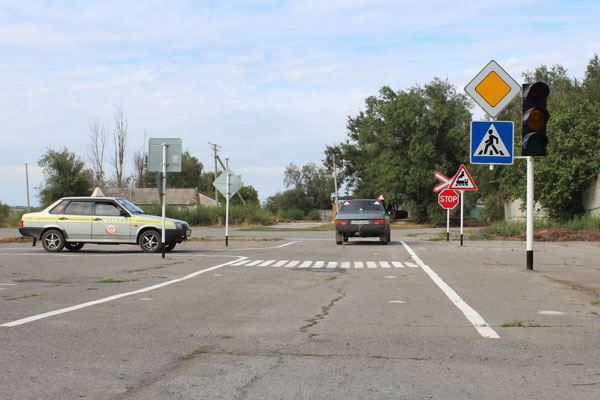 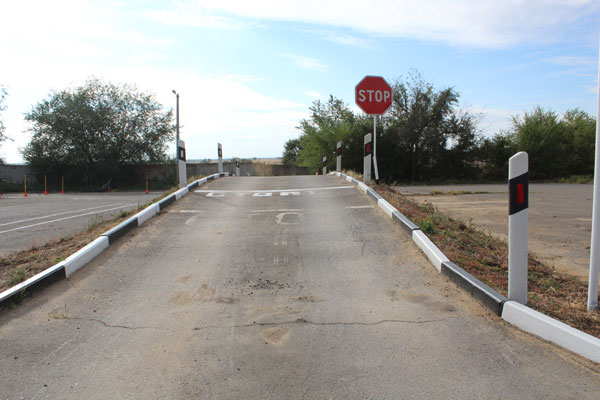 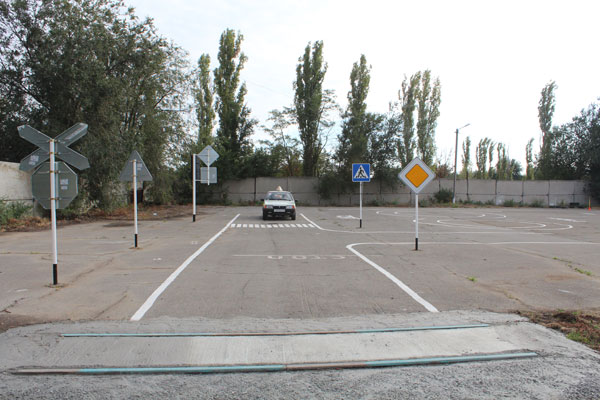 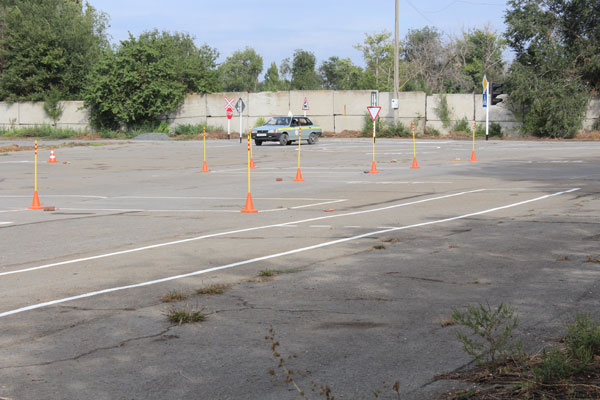 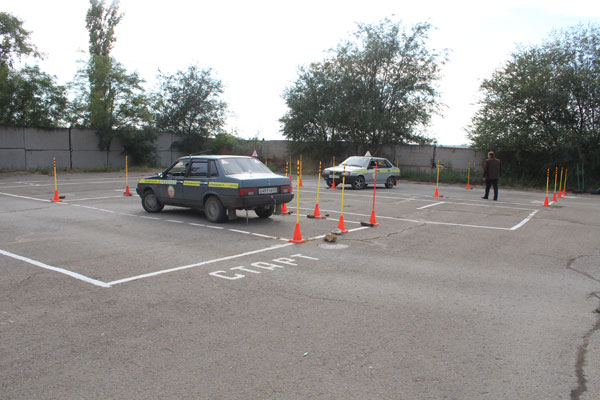 